Appel à candidatureCéramistes, mosaïstes, verriers, métal« l’art et la matière»La garde-freinetLes 24 et 25 JUILLET 2021Lieux : Rue Saint-Jacques et Place Neuve au centre du village.Le village de LA GARDE-FREINET, dans le var, au cœur du Massif des Maures, à deux pas du Golfe de Saint-Tropez, a su développer son attrait grâce à son authenticité, ses ateliers d’art, ses restaurants, ses boutiques.En 2020, une première manifestation artistique organisée dans les rues du village a attiré, malgré le contexte particulier lié à la crise sanitaire, 5 000 visiteurs en deux jours.En 2021, nous souhaitons intégrer sur la place neuve et la première partie de la rue principale, rue saint Jacques : céramistes, mosaïstes, verriers, sculpteurs. Les dates retenues sont les 24 et 25 juillet 2021. Les arts picturaux seront dans la 2ème partie de la rue st jacques. Cette manifestation mettra à l’honneur l’ensemble de ces métiers d’arts.Ce marché de qualité réunira une trentaine de professionnels sélectionnés par un jury. Les œuvres présentées devront être uniques ou de petites séries et sortir des ateliers « made in France ».Les techniques, aussi diverses que la porcelaine, le grès, la faïence, la terre vernissée, le raku, sculptures etc. seront présentées.Le public pourra admirer et acquérir les créations des artistes exposants, Le prix du plus beau stand sera organisé. Le lauréat sera invité et mis à l’honneur en 2022. Une de ses pièces apparaîtra sur le support de la campagne de communication.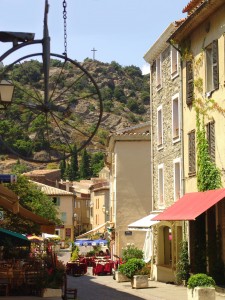 « L’ART ET LA MATIERE »A LA GARDE-FREINETSAMEDI 24 ET DIMANCE 25 JUILLET 2021Place Neuve – Centre du villageINFORMATIONS PRATIQUESStand de 4 mètres linéaires/2 M de profondeur.Prix du stand : 85 € pour les 2 jours.Un emplacement réservé et gratuit pour un véhicule (sur un parking ou sur un espace en voirie, non loin du marché).Puissance électrique possible 500 watts/stand.Petit déjeuner d’accueil offert samedi et dimanche Formule déjeunatoire et apéritif dinatoire 8e par exposantDéchargement et installation : samedi 24 juillet 2021 de 6h30 à 9h (arrivées échelonnées en fonction de l’emplacement).Ouverture au public : - samedi 24 de 9h30 à 23h - dimanche 25 de 9h30 à 19h30.. suivi d un repas commun pour ceux qui le souhaiteront.11e par personne Désinstallation le 25 entre 19h et 21h30 derniers délais.Un questionnaire de satisfaction sera remis à chaque exposant en fin de manifestation dans le but d ameliorer l organisation l année suivante. PIECES A FOURNIR :A ENVOYER AVANT LE 15 FEVRIER2021La fiche de renseignementsLe règlement signé2 à 3 photos représentatives de votre production.1 photo de votre stand en situation.1 justificatif d’inscription en tant que professionnel (D1P, URSAFF, code APE…) 1 photocopie de la pièce d’identité et de celle des accompagnants.RC professionnelle 1 chèque de 85e à l ordre du trésor public (qui sera déposé début mars)Candidature à envoyer par e-mail à lyneperinciolo@gmail.com. Les photos peuvent être envoyées par wetransfer si leur taille est importante (supérieure à 5Mo) ou par courrier à Atelier d’art Lyne. « L’Art et la Matière » 29 rue Saint-Jacques 83 680 LA GARDE-FREINET.La fiche , le règlement signé, le chèque, devront être expédiés à l adresse postaleDATE LIMITE DE RECEPTION DES DOSSIERS LE 15 FEVRIER 2021. Confirmation de réception du dossier de candidature par mail.Une réponse vous sera transmise début mars 2021, après délibération du comité de sélection composé de professionnels.Pour toute question ou souhait, vous pouvez contacter :Lyne PERINCIOLO DULUC - mobile : 06.81.26.32.00 – qui se tient à votre disposition.FICHE DE RENSEIGNEMENTSDemande participation à « L’ART ET LA MATIERE » de LA GARDE-FREINET des 24 et 25 JUILLET 2021.A compléter, signer et à joindre à votre dossier et à renvoyer avant le 15 FEVRIER 2021.Nombre de personnes sur le stand :NOM et PRENOM de l’ACCOMPAGNANT :Je souhaite une mise à disposition de chaises (maxi 2) :      Je souhaite une alimentation électrique du stand (maxi 500 watts/stand) : Je souhaite un accès branchement eau électricité pour mon camping car (gratuit)Les exposants doivent prévoir leur parasol, table, chaise (stand 2 m de profondeur) et les lester. Prévoir également l’installation électrique et les rallonges.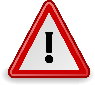 Le chèque de 85 € ne sera déposé qu’après la sélection pour finaliser l’inscription. (Dépôt 15 mars 2021) Dans le cadre de l’édition de supports de communication papier ou internet, j’autorise la diffusion de :« J’autorise l’Organisateur à conserver les éléments de mon dossier et mes coordonnées afin de me contacter pour m’informer des manifestations se déroulant sur la Commune et pour me proposer d’y participer »                                                       	Oui                          Non 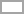 « Je déclare être en règle vis-à-vis de la législation en vigueur (inscription à un registre professionnel, assurance RC professionnelle 2021 »                	Oui                          Non « J’autorise la commune de LA GARDE-FREINET et l’ASSAGA à utiliser les visuels de mes pièces ou de mon stand à des fins de communication » 			Oui                          Non Si oui, nom du photographe ou libres de droits : « Je m’engage à être présent sur mon stand durant la manifestation et à exposer mes créations ». Aucune revente ne sera autorisée et devra être retirée de l’exposition.« Je déclare avoir lu et approuvé le règlement du marché ».Fait à :Date : 							Signature : NOMNOMPRENOMPRENOMADRESSEADRESSEADRESSEADRESSECODE POSTALVILLEVILLEPAYSPORTABLEPORTABLEMAILMAILSITE WEBSITE WEBPAGE PROFIL FACEBOOKPAGE PROFIL FACEBOOKSTATUT PROFESSIONNELSTATUT PROFESSIONNELSIRET :CODE APE :(joindre justificatifs)SIRET :CODE APE :(joindre justificatifs)COMPAGNIE D’ASSURANCECOMPAGNIE D’ASSURANCEN°ASSURANCE (joindre attestation)N°ASSURANCE (joindre attestation)TERRE UTILISEE et TECHNIQUE CERAMIQUETERRE UTILISEE et TECHNIQUE CERAMIQUEVERRE, PIERRE, METAL/ TECHNIQUEVERRE, PIERRE, METAL/ TECHNIQUETaille du stand (4m++…85exx)Taille du stand (4m++…85exx)Taille du parasol :Taille du parasol :A déjà participé à un marché ceramistesoui                         nonA déjà participé à un marché ceramistesoui                         nonSouhaitez-vous faire une démonstration ?oui                         nonSouhaitez-vous faire une démonstration ?oui                         nonVos commentaires et questions :Vos commentaires et questions :: : : : Mes nom et prénomOui                          Non Mon adresse mailOui                          Non Mon numéro de téléphone portableOui                          Non Le nom de mon entrepriseOui                          Non 